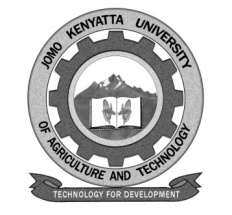 W1-2-60-1-6JOMO KENYATTA UNIVERSITY OF AGRICULTURE AND TECHNOLOGYUNIVERSITY EXAMINATIONS 2019/2020SECOND YEAR SECOND SEMESTER EXAMINATION FOR THE DEGREE OF BACHELOR OF SCIENCE IN BIOTRICHOLOGY AND BIOLOGICAL SCIENCESBT 2230: INTRODUCTION TO PLANT MORPHOGENESISDATE: APRIL, 2020							             TIME: 2 HOURS                   INSTRUCTIONS: 	ANSWER QUESTION ONE (COMPULSORY) AND ANY OTHER TWO QUESTIONS QUESTION ONE: 30 MARKSa.	Describe morphogenesis in Vitro.						(6 marks)b.	i.	Distinguish between differentiation and de-differentiation.	(2 marks)	ii.	Briefly describe organogenesis.					(4 marks)c.	Outline the significance of plant propagation.				(6 marks)d.	Describe seed development.						(6 marks)e.	Explain how germination can be induced 				(6 marks)QUESTION TWO: 20 MARKSDiscuss the theories of embryogenesis.QUESTION THREE: 20 MARKSDiscuss seed dormancy.QUESTION FOUR: 20 MARKSDiscuss the economic importance of seeds.